TJA 7.b – ČET 21. 5. Preglej vaje DZ 114+115/25-27. 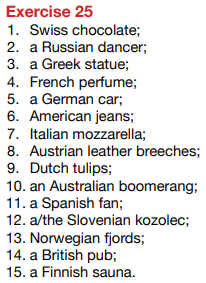 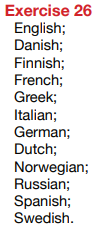 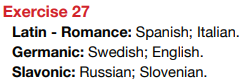 Preglej in dopolni tabelo v zvezku. Vsaka dežela ima kakšno znamenitost, poznan izdelek, dogodek, ipd. Poskusi (kar na pamet) povezati slike v vaji U 112/6a in države (napisane na dnu strani, A-T). Sedaj pa tukaj spodaj preveri, koliko si jih razvrstil pravilno  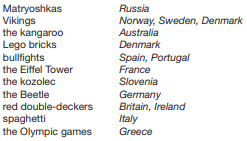 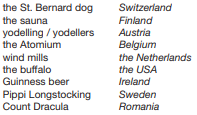 V zvezek napiši naslov What is typical of this country? (Kaj je značilno za to državo?) in današnji datum. Prepiši spodnje stavke:Where does spaghetti come from? – Spaghetti comes from Italy.What is typical of Italy? – Spaghetti is typical of Italy.What is the origin of spaghetti? – Spaghetti is Italian in origin.Which is the land of spaghetti? – Italy is the land of spaghetti.Zapiši stavke za vsako sliko iz vaje U 112/6a (samo odgovore, brez vprašanj). Da ne bo dolgčas, menjaj obliko stavkov  napisal boš 20 stavkov, od tega:- prvih 5 na način A (… comes from …), - naslednjih 5 kot jih kaže primer B (… is typical of …), - potem 5 tako kot v odgovoru C (… is … in origin.), - in še zadnjih 5 tako kot je odgovor pri primeru D (… is the land of …). Reši vaji DZ 116+117/29+31.COUNTRYNATIONALITYLANGUAGEArgentinaArgentinianSpanishBrazilBrazilianPortugueseSouth KoreaSouth KoreanKoreanIndiaIndianHindi, English (and many more)IndonesiaIndonesianIndonesianJapanJapaneseJapaneseMexicoMexicanSpanishPortugalPortuguesePortugueseSaudi ArabiaSaudi ArabianArabicScotlandScottishEnglish (also Scots and Scottish Gaelic)South AfricaSouth African11 official languages (10 local languages + English)TurkeyTurkishTurkish